Unitarian Universalist Community ChurchWorship Service - Sunday, November 19, 2017Today at UUCC    Services at 9:15 & 11:00 a.m. “Harvesting Souls”** 				Rev Carie Johnsen    UUCC Common Read Begins “Waking Up White, C-FH** Our annual Harvest Communion is a time to pause in gratitude for all that is our life.  With the symbolism of cider and pumpkin bread, we partake in the story of community, abundance, and interdependence.  ..In celebration of our 3rd Principle (Acceptance of one another and encouragement to spiritual growth in our congregation) the choir will sing "If I Knew You" by Cynthia Gray, text by Nixon Waterman. This choral anthem will feature UUCC Youth, Sedona Kmen on violin, what a treat!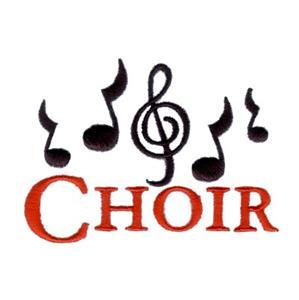 EVENTS THIS SundayUUCC Common Read  - Group 2 BeginsBook: Waking up White and Finding Myself in the Story of Racism by Debbie Irving.This Group will meet Nov-Apr on the 3rd Sunday of each month (12:30 - 2:00 p.m.)Notices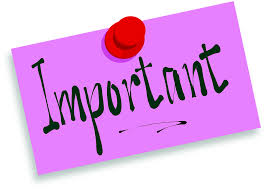 LIMITED OFFICE HOURS NEXT WEEK: Due to the Thanksgiving holiday next week, Rev. Carie and our Office Administrator will work ONLY Monday and Tuesday.  Please send any Wednesday email or Sunday announcement notices to admin@augustauu.org by Tuesday at noon.Nancee Campbell is doing well in her recovery.  She is now home and welcomes cards of support.This Week at UUCC …Monday, November 20, 2017 Newsletter articles DUE to newsletter@augustauu.org	Private Piano Lessons, 2:30-6:00 p.m., C-Sanct	Small Group Ministry, 6:00 p.m., C-CommPeaceful Heart Sangha, 6:30-8:00, C-SanctJoin this mindfulness meditation group that meets every Monday from 6:30 – 8:00 pm for sitting and walking meditation, readings and sharing in the sanctuary.Tuesday, November 21, 2017	Al-ANON, Noon, C-RbsnWednesday, November 22, 2017	Seasoned Souls, 10:30 a.m., C-FHGentle Yoga, 5:00 p.m., C-FHEveryone is welcome to Wednesday Yoga at the UUCC.  No experience needed; just curiosity.  People are welcome to drop in, come every once and a while, or become regular attenders.  Classes are FREE 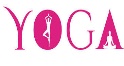 	NAMI-Connection Recovery Support Group, 		5:15 – 6:45 p.m., D-Prl)	Choir Rehearsal, 6:00-8:00 p.m., C-SanctThursday, November 23, 2017 <No meetings / events>THANKSGIVING DAYFriday, November 24, 2017	Private Rehearsal, Noon-4:00 p.m., C-SanctDrum Circle, 6:00-8:00 p.m., C-SanctThe Augusta Community Drum Circle is a free style drum circle welcoming people of all ages, walks of life, and abilities. ALL are welcome.  Saturday, November 25, 2017	Private Piano Lessons, 1:45-6:30 p.m., C-SanctSunday, November 26, 2017    Services at 9:15 & 11:00 a.m. “Priming the Pump,          Encouraging Growth, Building Community”				Peter Mendall, Sr.   Goddess/Earth Circles, 12:15 – 2:00 p.m., C-FH** It takes faith to prime a pump.  To get a water pump to start working, you first have to sacrifice water to “prime the pump.”  Encouraging growth in oneself, as well as in the community, requires first ‘giving up’ something, relinquishing something; investing something; committing something to the cause. Even if it’s the last ounce of water you’ve got to sacrifice and pour it into the pump to get the reservoir of water back out.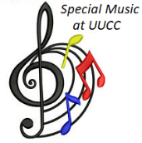 SPECIAL MUSIC:  Information will be announced soon!EVENTS – Next Sunday, Nov. 26thGoddess/Earth Circles, 12:15-2:00p.m., Fellowship HallThe focus will be on moving toward the impact of winter and planning a Winter Solstice service for December 24.   In addition, we will be looking at the programs for the New Year. Sessions around several goddesses will be scheduled, specifically Laksmi, Yemaya (and dreams), Lilith, HekateThere may be some other ideas for Spring, such as Cakes for the Queen of Heaven.  Contact: Helen Zidowecki (hzmre@hzmre.com. 582-5308)Upcoming EventsMonday, November 27, 2017Children/Youth Mindfulness Practice – Fourth Mondays each month (except December)November 27, 5:30 – 6:15 at the Drew House (next door to UUCC, 6 Summer St)Join us as we explore Mindful Eating – exploring where our food comes from and the many senses that can be stimulated by eating food – if we pause and allow ourselves to be aware that it is happening. After our time together, childcare will be available in the nursery from 6:15 – 8:15 so that adults, older children & youth can take part in our mindfulness meditation group, Peaceful Heart Sangha (6:30 - 8), if they want to do so.We will not meet on Christmas day - though Peaceful Heart Sangha will meet as usual that day. Tuesday, November 28, 2017Christ for Unitarian Universalists <<BEGINS>>Facilitators: Rev. Carie Johnsen and Peter Mendall, Sr.Discussion Group will meet on the following TUESDAYS:November 28th December 19th, January 9th,  January 23rd, February 20th ,March 13th and April 3rdTWO OPTIONS: A	Afternoons 2:00 – 4:00 OR 				Evenings 6:00 – 8:00Overview:  Christ for Unitarian Universalists by Scotty McLennan is a clarion call for UUs—the vast majority of whom don't identify as Christian—to engage in dialogue with the more than seventy percent of Americans who do so identify.  Our tradition has significant continuity with this great historical religion, although that's often overlooked these days.  We also have some ideas about how to enhance the practice and experience of Christianity that traditional Christians today might find compelling.An adult religious education series on Christ for Unitarian Universalists might have any of these goals:  1) to increase religious literacy about Christianity to help us participate fully in the social, political, and economic life of a nation and world where this religion matters;  2) to understand where Christianity fits within Unitarian Universalism;  3) to elucidate ways that Unitarian Universalist interpretations of the Bible and of Christian history and practice might enrich modern Christianity;  4)  to help us talk intelligently with our Christian friends;  5)  to envision new ways to engage effectively with Christians in social justice work;  6) to deepen our own personal spiritual lives.Sign up for discussion group at admin@augustauu.org or 207-622-3232. Please state your availability or preference for Tuesday afternoon or evening class.  Let us know if childcare is needed.Thursday, November 30, 2017Welcoming Dinner and OrientationNovember 30, 2017 - 6:00 p.m. – 7:30 p.m.A light evening meal will be served -Childcare is availableOur welcoming dinner and orientation is a great way to get to know more about congregational life. The evening offers a light evening meal shared with both new and longstanding members and friends within the church community. This is also a great opportunity to share a meal with our minister, Rev. Carie Johnsen. To attend the dinner please R.S.V.P. by calling 622-3232 or send email to admin@augustauu.orgFriday, December 1, 2017 – World Aids Day Event6:00 p.m. in Fellowship Hall, please see fliers at the church for all the information.Saturday, December 9, 2017, Noon to 2:00 p.m., D-1stSOCIAL ACTIVITIES: DIY SLIMEAlison Foust will offer a workshop for KIDS OF ALL AGES on how to make perfect slime of all colors.  Come and have fun with us making and playing with the slime you make....its ADDICTING.  SLIME is the perfect Xmas gift for your KID's friends.UUCC Office Hours UUCC Office Hours <hours for next week>Monday ----------------------------------<No office hours>Tues. Wed. AND Thurs.       ---------9:00 am to 4:00 pmFriday -------------------------------------< No office hours >Rev. Carie’s Office Hours:Monday		No office HoursTuesday		1:00 pm – 6:00 pmWednesday	2:00 pm – 6:00 pmThursday	No office Hours (Writing Day)<other hours available by appointment>Rev. Johnsen: 623-3663 or (508) 221-5295 or revcariejohnsen@gmail.comCaring Cooperative support, contact Rev. Carie Johnsen.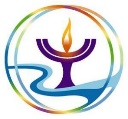 Sunday Services / Staff Contact information:Office Administrator, Lynn M. Smith, admin@augustauu.org, Phone 622-3232Youth Advisor, Monique McAuliffe youthadvisor@augustauu.orgSunday Morning Religious Exploration Coordinator, Brigid Chapin, SundayREcoordinator@augustauu.orgMusic Director, Bridget Convey, musicdirector@augustauu.org